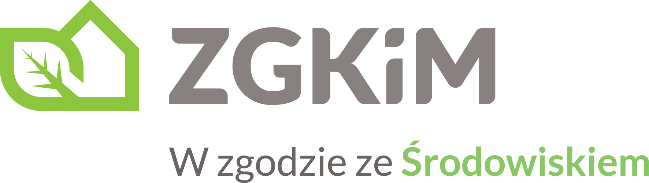 Załącznik nr 1 do Zapytania ofertowego	                          ..........................…………           (miejscowość), dniaFORMULARZ OFERTY1. Nazwa i adres ZAMAWIAJĄCEGONazwa zamawiającego: Zakład Gospodarki Komunalnej i Mieszkaniowej w Sierpcu Spółka z o.o.Adres zamawiającego: 	Traugutta 33 Kod, miejscowość:           09-200 Sierpc2. Nazwa przedmiotu zamówienia: Zakup i dostawa ok. 10 000 litrów oleju opałowego
do budynku przy Pl. Kardynała Wyszyńskiego 16.3. Tryb postępowania: Zapytanie ofertowe.4. Nazwa i adres WYKONAWCY…………….…………………….……………………………………………….……………………………………………………………………………..………………….……………NIP…………………………… tel./fax …………………… e-mail. ….………..…………..5. Oferuję wykonanie przedmiotu zamówienia za:Nazwa producenta ……………………………………………………………………………Cena producenta ……………………zł. za 1 l. (netto) z dnia 12.10.2020Marża(+) lub upust (-)* stała/y w wysokości …………………..Wartość netto oferowana przez Wykonawcę: ………………… zł/1 litr.podatek VAT: ………………%, tj. …………….. zł.cena brutto: ………………… zł/1 litr.słownie brutto: ………………………………………………………… zł.6. Deklaruję ponadto:a) wykonanie zamówienia w terminie: od podpisania umowy do dnia 31.03.2021 r.b) akceptację warunków płatności: 30 dni od daty przedłożenia zamawiającemu faktury.7. Oświadczam, że zapoznałem się z opisem przedmiotu zamówienia i nie wnoszę    do niego zastrzeżeń w razie wybrania naszej oferty zobowiązujemy się do realizacji    zamówienia na warunkach określonych w niniejszym postępowaniu. 8. Załącznikami do niniejszego formularza stanowiącymi integralną część oferty jest:a) …………………………………………………………………………………………………Podpis i pieczęć Wykonawcy*niepotrzebne skreślić